Je lis le textemario santini est l’ami d’amélie. il est italien. il habite une petite maison à paris. dans sa maison il y a deux chambres, une cuisine, une salle de bains et un salon. dans sa chambre, mario a un lit rouge, un bureau bleu et une jolie armoire. autour de sa maison, il y a un grand jardin. mario aime beaucoup sa maison.   1/ je colore la bonne phrase : •  mario est le frère d’amélie. •  mario habite à paris. •  la maison de mario est grande. 2/ je relie par une flèche :                                                * tunisien Mario santini est                     * italien                                                *français 3/ j’entoure la bonne réponse :                                                             trois chambres, une cuisine,                                                              une salle de bains et un salon. Dans la maison de mario il y a                                                         une cuisine, un salon, une salle                                                                  de bains et deux   chambres.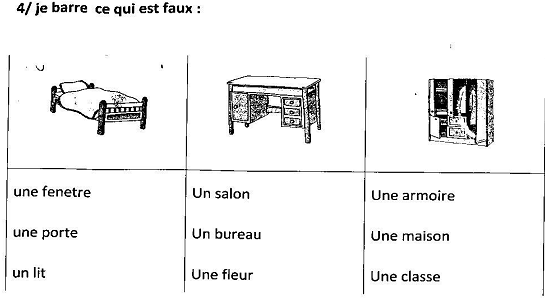 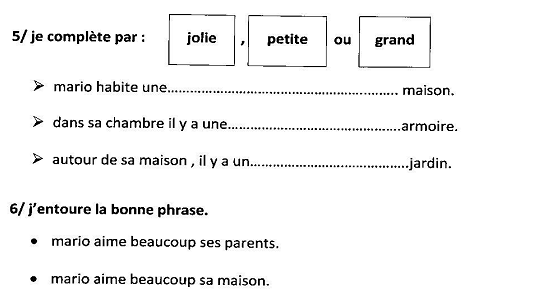 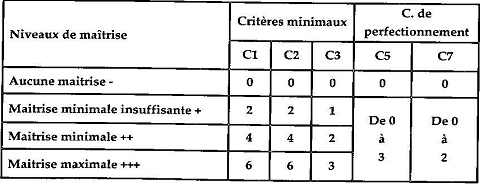 Ecole primaire ZahraInst : Abidi Khaled2011-2012Test d’évaluation au terme de 1er trimestreLecture-compréhensionNom :…… …………………………Prénom :……………………..… N° :…………………………………….